附件12018年全国硕士研究生招生考试考生进入复试的初试成绩基本要求（学术学位类）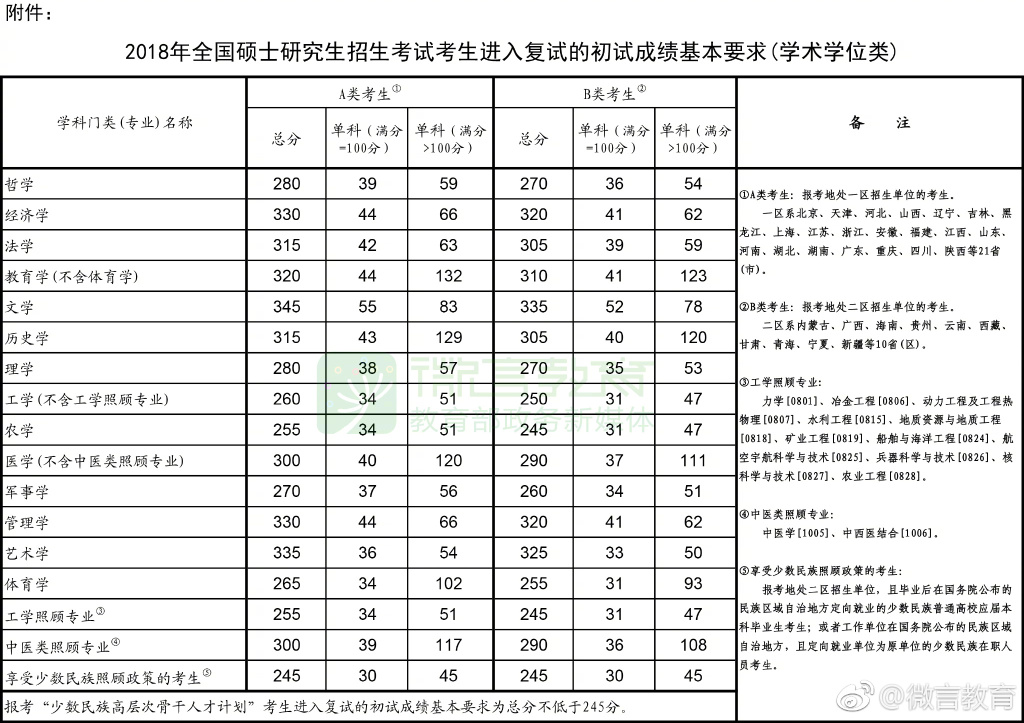 